Приложение	2 к Временному Порядку выдачи и аннулирования специальных разрешений на снятие и перенесение почвенного покрова (плодородного слоя почвы) земельных участков (пункт 4.6 главы 4)РАЗРЕШЕНИЕна снятие и перенесение почвенного покрова(плодородного слоя почвы) земельного участка„______” __________________ .					№ 0000001. Разрешение выдано __________________________________________________   (для физических лиц – фамилия, имя и отчество, место проживания, телефон;______________________________________________________________________     для юридических лиц – название субъекта хозяйствования, должность, фамилия, имя и отчество руководителя, ______________________________________________________________________адрес и телефон)на то, что на земельном участке, который используется на основании ___________                                                                                                                                                 ( название документа, ______________________________________________________________________который подтверждает право собственности или право пользования земельным участком, орган, который выдал,______________________________________________________________________ дата его выдачи /регистрации/ и номер)______________________________________________________________________разрешено снятие и перенесение почвенного покрова (плодородного слоя почвы) земельного участка в соответствии с условиями указанными в проекте.2. Земельный участок площадью                  га размещен  ______________________ 									          ( место размещения земельного______________________________________________________________________ участка, целевое назначение, категория земель и состав угодий)  ______________________________________________________________________ 3. Разрешение выдано на основании рабочего проекта, разработанного _________												         (наименование ______________________________________________________________________юридического лица, место проживания физического лица, которые разрабатывали проект, дата и номер лицензии ______________________________________________________________________на проведение работ по проектированию)и утвержденного________________________________________________________ 				(обозначить дату и кем утвержден проект)______________________________________________________________________Продолжение приложения 24. Условия выполнения работ ____________________________________________				             (обозначить условия снятия, хранения и использования плодородного слоя______________________________________________________________________     грунта, порядок проведения рекультивации нарушенных земель в соответствии с требованиями проекта)______________________________________________________________________________________________________________________________________________________________________________________________________________________________________________________________________________________________________________________5. Ответственный за соблюдение требований снятия, хранения и использования плодородного слоя почвы_______________________________________________					(фамилия, имя и отчество лица, место проживания, телефон)______________________________________________________________________6. За нарушение условий снятия, хранения и использования плодородного слоя почвы, порядка проведения рекультивации нарушенных земель, обозначенных в проекте и обозначенных в разрешении, ответственные лица будут привлечены к  ответственности в соответствии со статьей 53-3 КУоАП. 7. После завершения работ оповестить орган, который выдал разрешение.8. Разрешение действительно до __________________________________________						(указать дату, месяц и год словами)____________________________________________________________________________________________________________________________________________		(должность, фамилия, имя и отчество должностного лица, которое выдало разрешение)____________________________________________________________________________________________________________________________________________ 	.									________________	М.П										(подпись)	Разрешение получил (отправлено почтой)	___________________________________________    ____________	_________(фамилия и инициалы лица, которое получило/отправило разрешение)	        (дата)		     (подпись)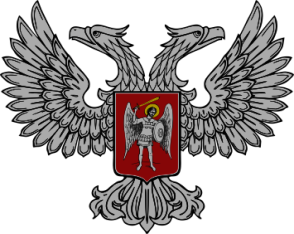 ДОНЕЦКАЯ НАРОДНАЯ РЕСПУБЛИКАМИНИСТЕРСТВО АГРОПРОМЫШЛЕННОЙ ПОЛИТИКИ И ПРОДОВОЛЬСТВИЯГОСУДАРСТВЕННАЯ ИНСПЕКЦИЯ ДНР, . Донецк, Калининский район, пр. Дзержинского, 45 АТелефон (062)312-76-79, тел/факс (062)386-88-24E-mail: GI.App_p.DNR@mail.ruДОНЕЦКАЯ НАРОДНАЯ РЕСПУБЛИКАМИНИСТЕРСТВО АГРОПРОМЫШЛЕННОЙ ПОЛИТИКИ И ПРОДОВОЛЬСТВИЯГОСУДАРСТВЕННАЯ ИНСПЕКЦИЯ ДНР, . Донецк, Калининский район, пр. Дзержинского, 45 АТелефон (062)312-76-79, тел/факс (062)386-88-24E-mail: GI.App_p.DNR@mail.ruДОНЕЦКАЯ НАРОДНАЯ РЕСПУБЛИКАМИНИСТЕРСТВО АГРОПРОМЫШЛЕННОЙ ПОЛИТИКИ И ПРОДОВОЛЬСТВИЯГОСУДАРСТВЕННАЯ ИНСПЕКЦИЯ ДНР, . Донецк, Калининский район, пр. Дзержинского, 45 АТелефон (062)312-76-79, тел/факс (062)386-88-24E-mail: GI.App_p.DNR@mail.ru